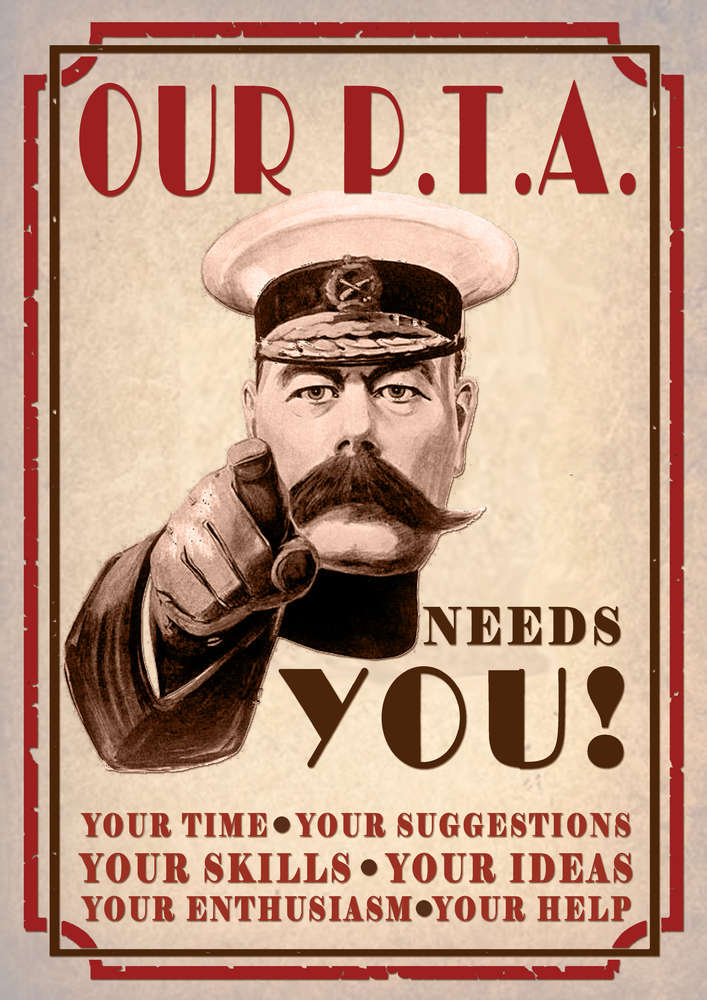 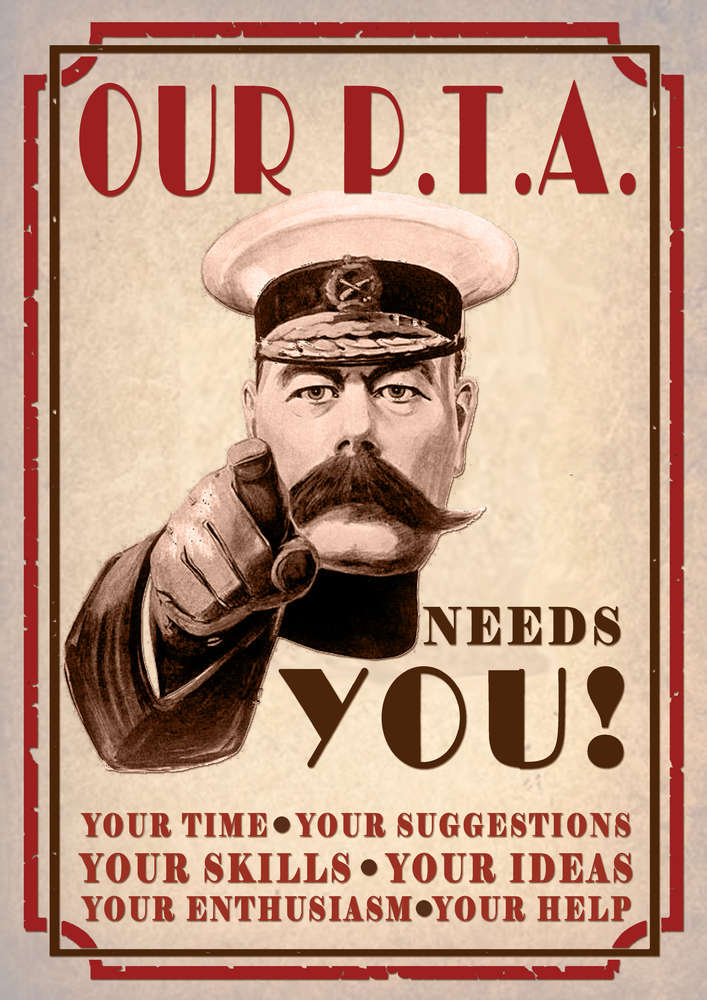 This is an appeal to all Braehead Primary parents to support our P.T.A.  We had a meeting at the beginning of March and only 4 dedicated parents turned up.  They do an AMAZING job!  We had a great meeting with lots of ideas to raise much needed funds for our school.  understand what busy and demanding lives we all lead so Please don’t think we expect you to turn up at every meeting.  What we are looking for are volunteers to support our events.  We would also like to know of people who could help develop our business partnerships looking for donations or sponsorships or even match funding.2017 -18£2800Each class from Nursery to P7 were given £200 towards educational experiences. £1800Laptops were purchased to enhance our numbers so they can be more easily accessed by all children across the school.£600A visiting pantomime was booked for the end of term in the school hall.  This enabled all children to experience live performance.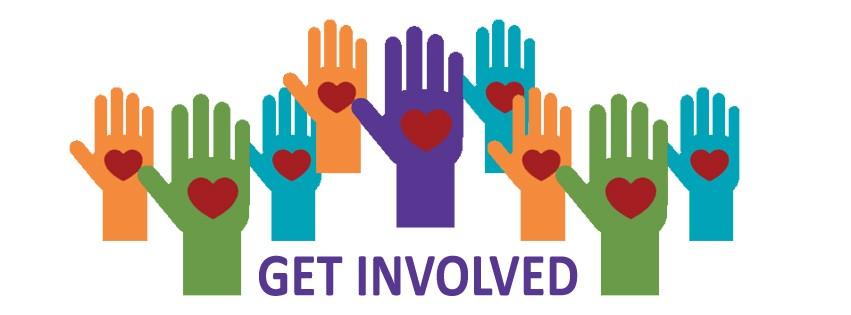 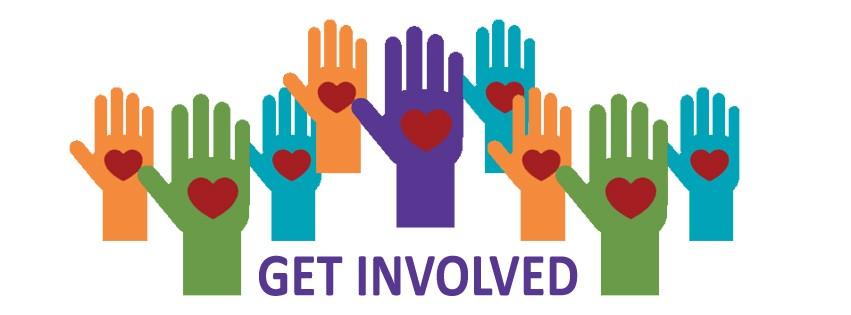 2018 - 19£2800Each class from Nursery to P7 were given £200 towards educational experiences. £1900Chromebooks were purchased to enable children to have more regular access to IT.£600A visiting pantomime was booked for the end of term in the school hall.  This enabled all children to experience live performance.